FEDERAL MINISTRY OF EDUCATION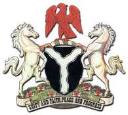 INUAGURATION OF GOVERNING COUNCILS OF FEDERAL COLLEGES OF EDUCTIONHis Excellency, Mr. President Commander–in– Chief of Armed forces, Federal Republic of Nigeria, Muhammadu Buhari, GCFR, approved the re – constitution and appointment of Chairmen and Members of the Governing Councils of the under-listed Federal Colleges of Education.Federal College of Education (Special), OyoAlh. AbubakarBamayiGaladima	Chairman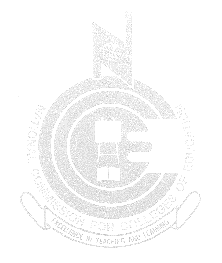 Dr. BayoWindapo		MemberMrs Happiness Williams	MemberAlh. Lawan Musa		MemberFederal College of Education (Tech), AsabaF.G. IbrahimChairmanMrs. Christy Obi – Keguna	MemberNaseerIpaye		MemberSafiyanu Mohammed Abdullahi	MemberFederal College of Education, Osiele, AbeokutaAlh. Saidu Isa		ChairmanOlukayodeOlusanya		MemberChief Godwin Nduaguba Aga	MemberAli Gaji			MemberFederal College of Education, KanoS.L. Abubakar		ChairmanHabibu Sani Babura		MemberDr. KayodeAdetoyi		MemberChief Edwin Usang		MemberFederal College of Education, Eha-AmufuDr. LawanBukarAlhaji		ChairmanDr. VicentAgujinegwo		MemberDr. BusuyiMekusi		MemberMr. Simon Dagari		MemberFederal College of Education, OkeneEngr. Sa’adAbubakar		ChairmanYakubuAdavenge Abbas	MemberChief (Mrs) MojiFafure		MemberIbrahim Abba Gana		MemberFederal College of Education, (Tech), GombeAlh. Hassan El – Badawy	ChairmanDr. Bolajoko Dickson		MemberSample Sunday		MemberMallamYero Bello		MemberFederal College of Education,(Tech),OmokuProf. AminuSalihuMikailu	ChairmanHon. Ike Chinwo		MemberAlbert Jude Mashi		MemberMrs. UjuRochas - Anwukah	MemberFederal College of Education, KontagoraComrAminuAbdusalamGwarzo	ChairmanAbdullahi M. Sani		MemberHon. SaiduHashim		MemberDr. Usman MuhdDakasku	MemberFederal College of Education, ZariaDr. Bello Yusuf Lafiagi		ChairmanAlh. BalaWakili		MemberHon. Peter Ede		MemberAshrielZabs		MemberFederal College of Education, PankshinDr. Ibrahim Garba		ChairmanProf. Cletus TanirmuGotan	MemberMrs. IfyOkafor		MemberAlh. Babatunde Kareem	MemberAlvanIkoku College of Education, OwerriAlex Hartt			ChairmanDr. Green Eleagu		MemberSanusiAbdullahiGetso		MemberEngr. Aminu Usman Halilu	MemberFederal College of Education, YolaHon. (Mrs) Almona MercyIse	ChairmanMrs. Rukayyatu I. Abdulrahman	MemberProf. Dauda M. Ene		MemberTokunboOlugbenga		MemberFederal College of Education, (Tech),  PotiskumE.O. Adebgbite		ChairmanUmar Alli			MemberPatrick Harrison		MemberHajiya Indo Mohammed	MemberFederal College of Edcuation (Tech) GusauSenator IyaboAnisulowo	ChairmanHamisuGarba		MemberDr. Basil ChijiokeOnuoha	MemberMrs. Juliet Nwoke		MemberFederal College of Edcuation (Tech) AkokaHon. IheanachoObioma	ChairmanFolasadeJinadu		MemberAbdullahiMainasaraMaradun	MemberBarrister. Christopher Minwang	MemberFederal College of Education, KatsinaDr. DanjumaSulai		ChairmanIlyasuMuhammedBugaje	MemberProf. Innocent V.O. Modo	MemberKakuGwadabeGamawa	MemberFederal College of Education, (Tech), BichiAlh. Ibrahim Bolaji Bello	ChairmanDr. AminuMagaji		MemberDr. (Mrs.) NgoziAzubogu	MemberAlh. Karamba Ibrahim		MemberFederal College of Education, ObuduDr. Anthony Obi		ChairmanBarr. Richard Ogbeche		MemberMuhd Bello Danmalam		MemberAlh. Musa AdamuGwoma	MemberAdeyemi College of Education, OndoProf. N.C. Ohazuruike		ChairmanChief KoyaAdako		MemberAbdullahiMuhdLamboYelwa	MemberBappayoShehu		MemberFederal College of Education(Tech.), UmunzeDr. Hassan Lawan		ChairmanHon. UcheAnakor		MemberBarri. Abdu Ibrahim Radda	MemberKokommaAsamaowei		MemberOTHER MEMBERS OF EACH OF THE COUNCIL ARE:Representative of Federal Ministry of EducationRepresentative of National Commission for Colleges of EducationA representative of the Alumni Association of the CollegeA representative of the affiliated University (incase of degree awarding Colleges)Two (2) representatives of the College Academic BoardA representative of the Nigerian Society of Engineers (In case of Technical Colleges)The Provost of the College of EducationThe Councils were inaugurated by the Honourable Minister of Education, Mal. AdamuAdamu on Thursday 25th May, 2017 at B.O. Ukeje Conference Hall, National Commission for Colleges of Education, Plot 829, RaphSodeinde Road, CBD, Abuja by 10.00am.  Retreat for the Chairmen, Members and Principal Officers of all Federal Colleges of Education would take place between Thursday, 25th to Friday, 26th May, 2017.  All Chairmen and Members were advised to note that arrival is Wednesday 24th May, 2017 and departure is Saturday 27th May, 2017. Provosts of the affected Federal Colleges of Education made arrangements to receive the Chairman and Members at the inauguration venue.For further details, please contact Mrs.J. F. Suleiman (Director, Personnel Management, NCCE) on 080133203479 or Lawrence B. Aremu (Deputy Director, Personnel Management, NCCE) on 08069682608.SignedPermanent Secretary